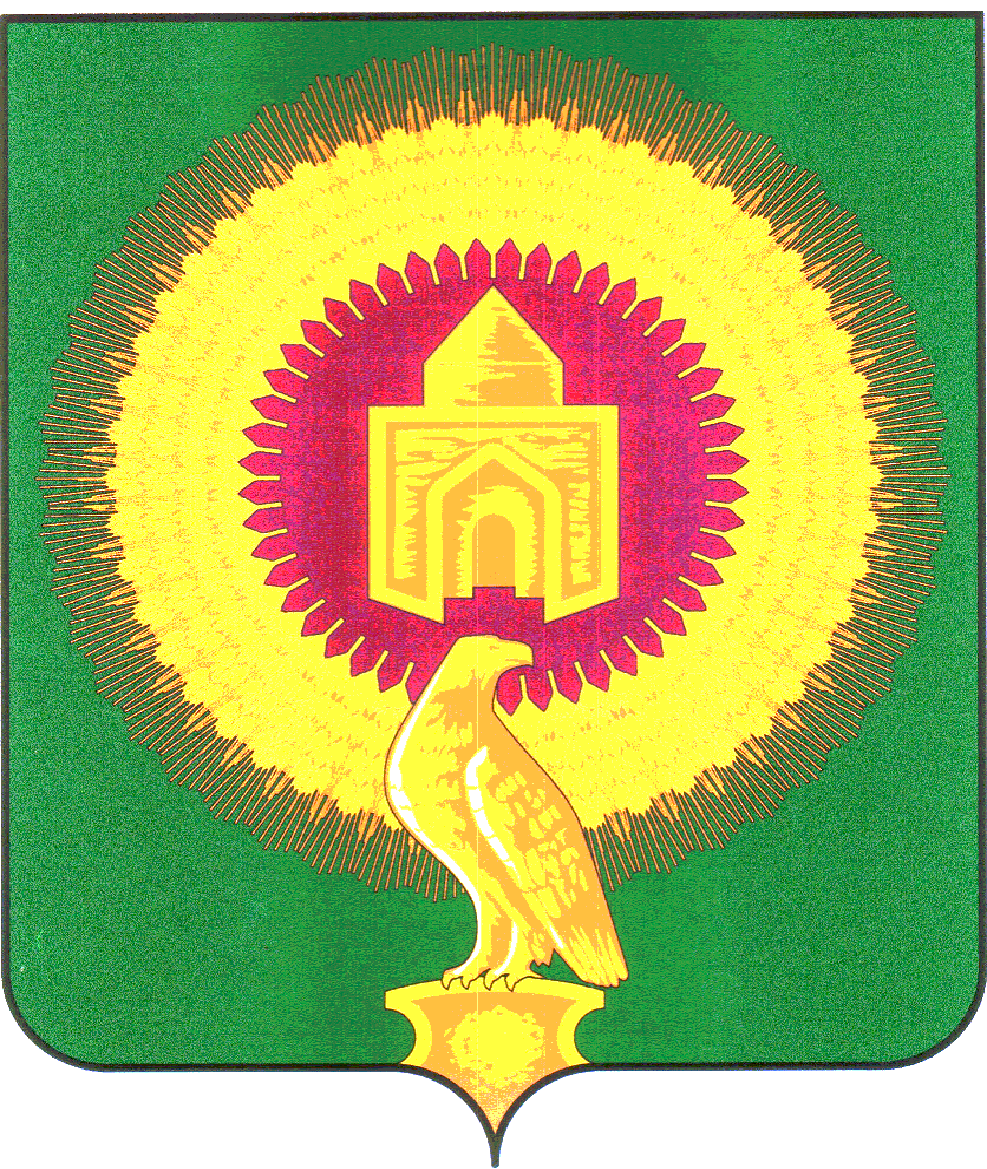 СОВЕТА  ДЕПУТАТОВБОРОДИНОВСКОГО СЕЛЬСКОГО ПОСЕЛЕНИЯРЕШЕНИЕОт 13 мая 2013г   № 11с. БородиновкаОб исполнении бюджета Бородиновского сельскогопоселения за 1 квартал 2013 года.Заслушав доклад начальника финансового отдела Долбиловой Л.Н. «Об исполнении  бюджета  Бородиновского сельского поселения за 1 квартал 2013 года», Совет депутатов Бородиновского сельского поселенияРЕШАЕТ:Утвердить отчет об исполнении бюджета сельского поселения за 1 квартал 2013 года по доходам в сумме  1227,2  тыс. рублей, по расходам  1135,7 тыс. рублей:в разрезе доходов согласно приложению 1      по распределению расходов по разделам и подразделам классификации расходов бюджета согласно приложению 2;     по ведомственной структуре расходов бюджета согласно приложению 3;Глава Бородиновскогосельского поселения:                                             С.И. Мананников		Приложение 1к решению Совета ДепутатовБородиновского сельского поселения  «Об  исполнении   бюджета Бородиновского сельского поселения  за 1 квартал 2013 год» от 13 мая  2013 года  №11 Исполнение бюджета по доходам  за 2012 год  Бородиновского сельского поселения Исполнение бюджета по доходам  за 2012 год  Бородиновского сельского поселения Исполнение бюджета по доходам  за 2012 год  Бородиновского сельского поселения Тыс. руб.Код бюджетной классификации Российской ФедерацииНаименование доходовФактическое исполнение бюджета за 1 квартал 2013 годаДоходы бюджета - Всего1227,2182 1 00 00000 00 0000 000Налоговые и неналоговые доходы677,9182 1 01 00000 00 0000 000Налог на прибыль, доходы35,5182 1 01 02000 01 0000 110Налог на доходы физических лиц35,5182 10102010010000 110Налог на доходы физических лиц с доходов, облагаемых по налоговой ставке, установленной пунктом 1 статьи 224 Налогового кодекса Российской Федерации, за исключением доходов, полученных физическими лицами, зарегистрированными в качестве индивидуальных предпринимателей, частных нотариусов и других лиц, занимающихся  частной практикой31,118210102020010000110Налог на доходы физических лиц с доходов, полученных от осуществления деятельности физическими лицами, зарегистрированными в качестве индивидуальных предпринимателей, нотариусов, занимающихся частной практикой, адвокатов, учредивших адвокатские кабинеты и других лиц, занимающихся частной практикой в соответствии со статьей227 НК РФ0,618210102030010000110Налог на доходы физических лиц с доходов, полученных физическими лицами в соответствии со статьей 228 НК РФ3,8000 1 05 00000 00 0000 000Налог на совокупный доход3,4000 1 05 03010 01 0000 110Единый сельскохозяйственный налог3,4000 1 05 03020 01 0000 110Единый сельскохозяйственный налог0000 1 06 00000 00 0000 000Налоги на имущество526000 1 06 01000 00 0000 110Налог на имущество физических лиц11,5000 1 06 01030 10 0000 110Налог на имущество физических лиц, взимаемый по ставкам11,5000 1 06 06000 00 0000 110Земельный налог514,5000 1 06 06013 10 0000 110Земельный налог, взимаемый по ставкам428,9000 1 06 06023 10 0000 110Земельный налог, взимаемый по ставкам85,6000 1 08 00000 00 0000 000Государственная пошлина, сборы3000 1 08 04020 01 0000 110Государственная пошлина за совершение нотариальных действий318210900000000000000Задолженность и перерасчеты по отмененным налогам, сборам и иным обязательствам0000 1 11 00000 00 0000 000Доходы от использования имущества, находящегося в государственной и муниципальной собственности104,8583 1 11 05010 10 0000 120Доходы, получаемые в виде арендной платы за земельные участки, государственная собственность на которые не разграничена и которые расположены в границах поселений, а также средства от продажи права на заключение договоров аренды указанных земельных участков6,5000 11105025100000120Доходы получаемые в виде арендной платы, а также средства от  продажи права на заключение договоров аренды на земли находящиеся в собственности поселения98,3000 1 13 00000 00 0000 000Прочие доходы5,1000 1 13 01995 10 0000 130Прочие доходы от оказания платных услуг (работ) получателями средств бюджетов поселений5,1000 1 14 00000 00 0000 000Доходы от продажи материальных и нематериальных активов000011402053100000410Доходы от реализации иного имущества находящегося в собственности поселений0000 11406013100000430Доходы от продажи земельных участков, государственная собственность на которые не разграничена и которые расположены в границах поселений 000011705050100000180Прочие неналоговые доходы бюджетов поселений0000 2 00 00000 00 0000 000Безвозмездные поступления549,3000 2 02 01001 10 0000 151Дотации на выравнивание уровня бюджетной обеспеченности489,8000 2 02 01003 10 0000 151Дотации бюджетам поселений на поддержку мер по обеспечению сбалансированности бюджетов20,0000 2 02 03000 00 0000 151Субвенции бюджетам всего, в том числе19,5000 2 02 03015 10 0000 151Субвенции бюджетам на осуществление первичного воинского учета19,500020705000100000180Прочие безвозмездные поступления в бюджеты поселений20Приложение № 2                                                     к решению Совета депутатов Бородиновского сельского поселения " Об исполнении бюджета Бородиновского сельского поселения за 1 квартал2013год" от 13 мая_2013год №11Приложение № 2                                                     к решению Совета депутатов Бородиновского сельского поселения " Об исполнении бюджета Бородиновского сельского поселения за 1 квартал2013год" от 13 мая_2013год №11Приложение № 2                                                     к решению Совета депутатов Бородиновского сельского поселения " Об исполнении бюджета Бородиновского сельского поселения за 1 квартал2013год" от 13 мая_2013год №11Расходы бюджета сельского поселения за 1 квартал2013год по разделам и подразделам классификации расходов бюджетаРасходы бюджета сельского поселения за 1 квартал2013год по разделам и подразделам классификации расходов бюджетаРасходы бюджета сельского поселения за 1 квартал2013год по разделам и подразделам классификации расходов бюджетаРасходы бюджета сельского поселения за 1 квартал2013год по разделам и подразделам классификации расходов бюджетаНаименование КФСРРазделПодразделсуммаОбщегосударственные вопросы01503,2Другие общегосударственные вопросы011380,6Обеспечение деятельности финансовых, налоговых и таможенных органов и органов финансового (финансово-бюджетного) надзора010690,7Функционирование Правительства Российской Федерации, высших исполнительных органов государственной власти субъектов Российской Федерации, местных администраций0104230,3Функционирование высшего должностного лица субъекта Российской Федерации и муниципального образования0102101,6Национальная оборона0211Мобилизационная и вневойсковая подготовка020311Национальная экономика040Дорожное хозяйство (дорожные фонды)04090Жилищно-коммунальное хозяйство05122,8Благоустройство0503122,8Другие вопросы в области жилищно-коммунального хозяйства05050культура и кинематография08370,7Культура0801370,7Физическая культура и спорт11128Физическая культура11011281135,7Приложение №3                                                        к решению Совета депутатов Бородиновского сельского поселения " Об исполнении бюджета Бородиновского сельского поселения за1 квартал 2013год" от 13 мая_2013года №11Приложение №3                                                        к решению Совета депутатов Бородиновского сельского поселения " Об исполнении бюджета Бородиновского сельского поселения за1 квартал 2013год" от 13 мая_2013года №11Приложение №3                                                        к решению Совета депутатов Бородиновского сельского поселения " Об исполнении бюджета Бородиновского сельского поселения за1 квартал 2013год" от 13 мая_2013года №11Приложение №3                                                        к решению Совета депутатов Бородиновского сельского поселения " Об исполнении бюджета Бородиновского сельского поселения за1 квартал 2013год" от 13 мая_2013года №11Расходы бюджета  сельского поселения за 1 квартал 2013год по ведомственной структуре расходов Бородиновского сельского поселенияРасходы бюджета  сельского поселения за 1 квартал 2013год по ведомственной структуре расходов Бородиновского сельского поселенияРасходы бюджета  сельского поселения за 1 квартал 2013год по ведомственной структуре расходов Бородиновского сельского поселенияРасходы бюджета  сельского поселения за 1 квартал 2013год по ведомственной структуре расходов Бородиновского сельского поселенияРасходы бюджета  сельского поселения за 1 квартал 2013год по ведомственной структуре расходов Бородиновского сельского поселенияРасходы бюджета  сельского поселения за 1 квартал 2013год по ведомственной структуре расходов Бородиновского сельского поселенияРасходы бюджета  сельского поселения за 1 квартал 2013год по ведомственной структуре расходов Бородиновского сельского поселениятыс. руб.Наименованиеведомстворазделподразделцелевая статьявид расходовсуммаАдминистрация Бородиновского сельского поселения Варненского муниципального района Челябинской области8181135,7Общегосударственные расходы81801503,2Функционирование высшего должностного лица субъекта Российской Федерации и муниципального образования818010102101,6Глава муниципального образования8180101020020300101,6Выполнение функций органами местного самоуправления8180101020020300500101,6Функционирование Правительства Российской Федерации, высших исполнительных органов государственной власти субъектов Российской Федерации, местных администраций818010104230,3Центральный аппарат8180101040020400229,2Выполнение функций органами местного самоуправления8180101040020400500229,2Уплата налога на имущество, земельного и транспортного налога81801010400289001,1Выполнение функций органами местного самоуправления81801010400289005001,1Обеспечение деятельности финансовых, налоговых и таможенных органов и органов финансового (финансово-бюджетного) надзора81801010690,7Центральный аппарат818010106002040090,7Выполнение функций органами местного самоуправления818010106002040050090,7Другие общегосударственные вопросы81801011380,6Оценка недвижимости, признание прав и регулирование отношений по государственной и муниципальной собственности818010113090020080,6Выполнение функций органами местного самоуправления818010113090020050030,6МЦП "Профилактики преступлений и иных правонарушений в Варненском муниципальном районе на 2012-2013 годы"818010113795004150Выполнение функций органами местного самоуправления818010113795004150050Национальная оборона8180211Мобилизационная и вневойсковая подготовка81802020311Осуществление первичного воинского учета на территориях, где отсутствуют военные комиссариаты818020203001360011Выполнение функций органами местного самоуправления818020203001360050011Национальная экономика818040Дорожное хозяйство (дорожные фонды)8180404090Содержание дорог81804040960002000Выполнение функций органами местного самоуправления81804040960002005000Жилищно-коммунальное хозяйство81805122,8Благоустройство818050503122,8Уличное освещение8180505036000100108,5Выполнение функций органами местного самоуправления8180505036000100500108,5Благоустройство818050503600050014,3Выполнение функций органами местного самоуправления818050503600050050014,3Другие вопросы в области жилищно-коммунального хозяйства8180505050МЦП "Комплексное развитие системы коммунальной ифраструктуры на 2010-2015 гг в Варненском муниципальном районе"81805050579500350Выполнение функций органами местного самоуправления81805050579500355000Культура и кинематография81808370,7Культура818080801370,7Обеспечение деятельности  (оказание услуг) подведомственных казенных учреждений за счет средств местного бюджета8180808014409901343,1Выполнение функций казенными учреждениями8180808014409901001343,1818080801795000027,6818080801795000600127,6Физическая культура и спорт81811128Физическая культура818111101128МЦП "Развитие физической культуры и спорта в Варненском муниципальном районе на 2009-2012 гг"8181111017950027128Выполнение функций органами местного самоуправления81811110179500275001281135,7